																						Allegato A2)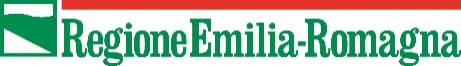 DOMANDA DI CONTRIBUTO PER AZIONI DI SISTEMA(ai sensi dell’art. 5 della L.R. N. 2 del 16 marzo 2018)Dichiarazione sostitutiva ai sensi degli artt. 46 e 47 del D.P.R. n. 445/2000 e succ. mod.Il sottoscritto (cognome) _____________________________ (nome) _____________________________Sesso _______             nato a        ______________             (Prov.____  )     il __________        residente a______________________        in _______________________________________                    n. _________In qualità di legate rappresentante, mandatario o individuato come futuro mandatario di:denominazione _______________________________________________________forma giuridica __________________________     con sede legale a _______________________________-(Prov. ________)   Stato ________    in  ______________________________  n. _________   CAP ________  Codice fiscale ____________________________________   telefono _____________________________CHIEDE Un contributo di euro ________________________               per la realizzazione del progetto denominato ________________________________________________IL PROGETTO ALLEGATO, REDATTO IN BASE ALLA MODULISTICA APPOSITA, PREVEDE LA REALIZZAZIONE DI UNA O PIU’ DELLE SEGUENTI AZIONI DI SISTEMA:Formazione degli insegnanti delle scuole di musica Aggiornamento degli insegnanti delle scuole di musicaFormazione degli insegnanti delle bande Aggiornamento degli insegnanti delle bandeFormazione degli insegnanti dei cori Aggiornamento degli insegnanti dei coriA tal fine DICHIARAche la marca da bollo utilizzata per la presente richiesta non sarà utilizzata per qualsiasi altro adempimento (art. 3 del D.M. 10/11/20111)oppuredi essere esente dall’imposta di bollo ai sensi della norma___________________________di essere iscritto all’INPS e/o INAILoppuredi non essere iscritto all’INPS/INAIL in quanto non obbligato dalla vigente normativadi essere iscritto nell’elenco regionale di cui all’art. 4 della L.R. 2/2018oppuredi avere presentato domanda di iscrizione all’elenco regionale di cui all’art. 4 della L.R. 2/2018 che la durata dell’iscrizione nell’elenco regionale è almeno triennaledi operare in Emilia-Romagnache il progetto è mirato in particolare all’inclusione di alunni con disabilità ed educazione all’ascoltoche l’azione ha una durata triennale                           SI                                        NOil periodo di svolgimento: da______________  a ___________________di essere disponibile a modificare il periodo di svolgimento in ragione di eventuali esigenze di programmazione finanziariadi comunicare via-mail alla Regione ogni variazione che dovesse sopraggiungere rispetto a quanto previsto e dichiarato al momento della domandaIN CASO DI DOMANDA PRESENTATA DA RAGGRUPPAMENTI DICHIARA:di avere una durata almeno triennale e che nell’atto di costituzione sono definiti i ruoli, funzioni ed oneri dei soggetti componentioppuredi non essere ancora giuridicamente costituitoIn quest’ultimo caso:SI IMPEGNA a costituire il raggruppamento entro 30 giorni dall’eventuale assegnazione del contributo trasmettendo, entro tale data, la documentazione comprovante l’avvenuta costituzione (della durata almeno triennale)che ciascuno dei soggetti del Raggruppamento appena costituito abbia i requisiti di ammissibilità previsti per i soggetti richiedenti di cui al punto 2 dell’Invito. Bologna, ______________				Firma del legale rappresentante o mandatarioFirma di tutti i membri che si impegnano a   costituirsi in raggruppamentoImposta di bolloRiportare qui sotto i dati della marca da bollo acquistata 
data di emissionecodice identificativo seriale (14 cifre)Regione Emilia-RomagnaServizio Cultura e Giovani                 servcult@postacert.regione.emilia-romagna.it